Администрация Городского округа «город Ирбит» Свердловской областиИНФОРМИРУЕТ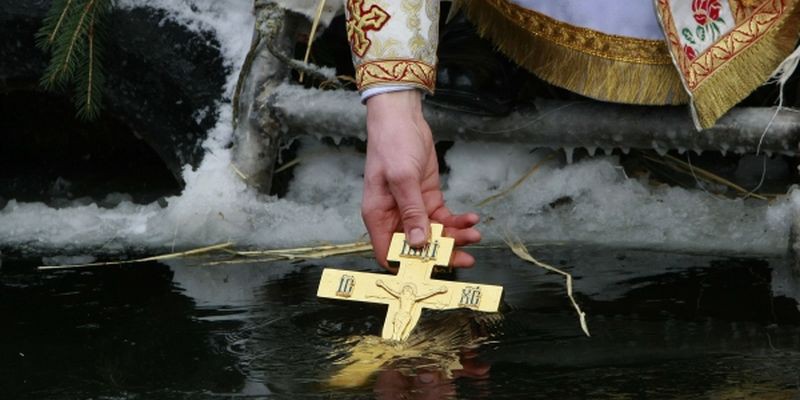 В ночь на 19 января православный мир отмечает праздник Крещения Господня, или Богоявления. В Крещенский сочельник и в сам день Крещения Господня во всех православных храмах после Божественной литургии совершается чин Великого освящения воды.По древнему поверью, в этот день вся вода становится святой и исцеляет любые недуги. Освященная Крещенская вода — величайшая святыня. Считается, что, окунувшись в нее, люди освобождаются от грехов. Крещенское купание происходит в ночь на 19 января и в течение 19 января в специальных прорубях иорданях, сделанных в форме креста. На территории Городского округа «город Ирбит» Свердловской области будет организована купель на реке Ница в районе старого городского пляжа. Освещение купели будет проводиться в 15-00 часов 18 января 2023 года, искупаться в купели можно будет с 20-00 часов 18 января 2023 года до 20-00 19 января 2023 года. ПАМЯТКА О МЕРАХ БЕЗОПАСНОСТИ ВО ВРЕМЯ ПРОВЕДЕНИЯ ПРАЗДНИКА «КРЕЩЕНИЕ ГОСПОДНЕ»Для тех, кто планирует на Крещение искупаться в проруби, рекомендуется соблюдать следующие правила:- перед купанием в проруби необходимо разогреть тело, сделав разминку, пробежку;- к проруби необходимо подходить в удобной, нескользкой и легкоснимаемой обуви, чтобы предотвратить потерю чувствительности ног. Лучше использовать ботинки или шерстяные носки для того, чтобы дойти, до проруби. Идя к проруби, следует помнить, что дорожка может быть скользкой;- окунаться лучше всего по шею, не замочив голову, чтобы избежать ' рефлекторного сужения сосудов головного мозга;- не находитесь в проруби более 1 минуты во избежание общего переохлаждения организма;- если с вами ребенок, следите за ним во время его погружения в прорубь. Испугавшийся ребенок может легко забыть, что он умеет плавать;- выйти из проруби не так просто. При выходе не держитесь непосредственно за поручни, используйте сухое полотенце, горсть снега с бровки проруби, можно также зачерпнуть в пригоршни больше воды и, опершись о поручни, быстро и энергично подняться;- после купания (окунания) разотрите себя и ребенка махровым полотенцем и наденьте сухую одежду;- для укрепления иммунитета и предотвращения возможности переохлаждения необходимо выпить горячего чаю, лучше всего из ягод и фруктов, из предварительно подготовленного термоса;- во избежание провалов под лёд, нельзя допускать большого скопления людей на небольшом участке льда.- зрители должны находиться на берегу, купающихся допускать к купели по очереди, чтобы не создавать большого скопления людей на небольших участках;- в районе купели должно быть организовать дежурство бригады скорой помощи и сотрудников полиции.Советы ГУ МЧС России по Свердловской области:- не рекомендуется или запрещается купание в купели до освящения представителем Русской Православной Церкви;- купание без представителей служб спасения и медицинских работников- купание детей без присмотра родителей или взрослых;-нырять в воду непосредственно со льда;-загрязнять и засорять купель;- распивать спиртные напитки, купаться в состоянии алкогольного опьянения;-приводить с собой собак и других животных;- оставлять на льду, в гардеробах и раздевальнях бумагу, стекло и другой мусор;- подавать крики ложной тревоги;- подъезжать к купели на автотранспорте.Кроме того, рядом с прорубью на льду одновременно не должно находиться более 20 человек; запрещается купание группой, в которой одновременно - более 3 человек.Окунаться в крещенскую купель следует лишь людям подготовленным.Никогда не следует погружаться в одиночку - вам может понадобиться помощь!Помните, что погружение в ледяную воду противопоказано людям с хроническими тяжелыми заболеваниями любого характера, такими как диабет, болезни сердечно - сосудистой системы, острые бронхиты, пневмония, астмы, болезни системы мочевыводящих путей, почек и др. Если вы попали в чрезвычайную ситуацию, и вам нужна помощь пожарных или спасателей – единый номер для вызова всех экстренных служб с мобильного телефона «112», «101» и «01» 